contos africanosMAKHOSI E OS CHIFRES MÁGICOSO texto “Malauí” apresenta o País da África onde o conto “Makhosi e os chifres mágicos” é uma tradição. Conheça melhor o País. Parte 1: mapa da ÁfricaConfirme, no mapa da África, todos os aspectos geográficos descritos. Desenhe no mapa, em linguagem cartográfica (veja em seu Atlas), os acidentes geográficos e faça legendas para as outras informações. Faça a Rosa—dos-Ventos.Não se esqueça de escrever o nome do mapa. Parte 2: Você sabia?Faça um quadro apresentando as curiosidades sobre a Malauí. Ilustre-o, seguindo o modelo da ilustração do texto: desenho imitando costura.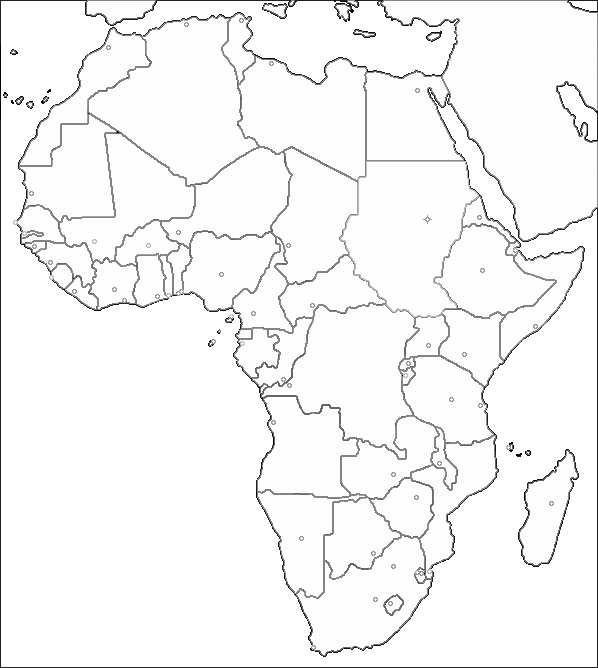 